WHO Priority Assistive Products List (APL)
Global SurveyBackground:We need more than a billion assistive products now and 2 billion by 2050. However, today only 1 in 10 persons in need has access to assistive products (AP). To change this scenario, based on the success and learning of Essential Medicines List (EML), WHO is developing a WHO Priority Assistive Products List (APL) to assist Member States to plan policies and programmes related to the provision of AP.  Like the EML, the main goal of this initiative is to improve access to high-quality affordable assistive products. Towards this, WHO is launching a global survey to identify 50 most Priority Assistive Products. All stakeholders, especially the users/potential users or their family members/organizations are specially encouraged to take part in this survey. Please share this survey with your colleagues and friends. Please complete this survey online or download the survey form and send the completed survey after selecting the 50 most Priority Assistive Products to assistivetechnology@who.int.Should you agree, please fill up your personal details in order to enable us to keep in touch and inform you about progress related to this endeavour.  All survey result will be analysed anonymously and no personal identifiers will be linked to the individual responses .  All information will remain confidential.Thank you for your participation in this exercise. Chapal Khasnabis (khasnabisc@who.int)Global Cooperation on Assistive Technology (GATE)http://www.who.int/phi/implementation/assistive_technology/phi_gate/en/ Your personal details:Name: ____________________________________________________________________________Age:  ______________	 					                     		Sex:     Male      Female Country: __________________E-mail: ________________________ Mobile/telephone no. + __________________Do you have a disability?   Yes  No 	        		     Do you use any assistive product/device?   Yes    No If yes, what kind?   	Mobility   	 Vision     Hearing     Communication     Cognition     Environment Would like to be contacted in the future?  Yes  	No 	1. Mobility1. Mobility1. Mobility1. Mobility1. Mobility1. MobilityAreaName of Product(ISO Code)Name of Product(ISO Code)ExplanationCrutches1Axillary crutches12.03.12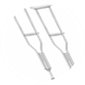 Devices providing support when walking that have a horizontal padded support that is placed against the upper body next to the armpit☐Crutches2Elbow crutches12.03.06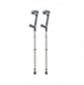 Devices, adjustable in height, providing support when walking that have a semi-circular support for the elbow, a horizontal hand grip, a single shaft, and one tip ☐Walking sticks and canes3Walking sticks/canes 12.03.03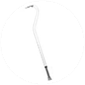 Adjustable/non-adjustable mobility device with a handgrip ☐Walking sticks and canes4Tripod/Quadripod sticks12.03.16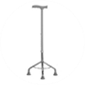 Device providing support when walking that has a single shaft that branches into three or four shafts, each of which ends with a non-slip tip (ferrule)☐Walkers5Walking frames12.06.03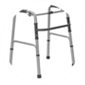 Frame that helps a person to maintain stability and balance while walking or standing, with either four tips (ferrules) or two tips and two castors☐Walkers6Rollators12.06.06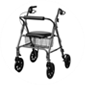 Frame that help a person to maintain stability and balance while walking, that has hand grips and three or more wheels (with or without a platform)☐Wheelchairs7Manual wheelchairs –basic type for active users12.22.03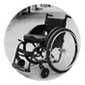 Intended to be self-propelled by the users by pushing rims or wheels. Can be used indoor/outdoor and on various types of terrain.☐Wheelchairs8Manual wheelchairs - push type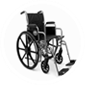 Only for indoor use and limited outdoors, pushed by an attendent☐Wheelchairs9Manual wheelchairs – intermediate/advanced type12.22.03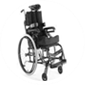 Manual wheelchairs with postural support that can be adjusted to the individual user’s needs☐Wheelchairs10Sports wheelchairs12.22.03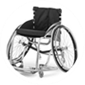 Light-weight wheelchairs for sports.☐Wheelchairs11Electrical wheelchairs12.23.06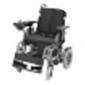 Wheelchair powered by  battery☐Wheelchairs12Electrical wheelchairs with postural support12.23.06 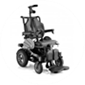 Wheelchairs with postural support powered by battery☐Wheelchairs13Tricycles (three-wheeled cycles)12.18.09             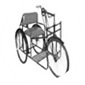 Trikes or three-wheeled cycles for greater mobility and mostly for outdoor use ☐Lower limb orthoses14Foot Orthoses (FO)06.12.03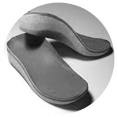 Orthosis that encompass the whole or part of the foot. Included are, e.g.: insoles and shoe inserts, pads, arch supports, heel cushions☐Lower limb orthoses15Footwear for diabetes/neuropathic foot06.33.30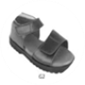 Orthopaedic shoes to reduce or distribute load on tissue to prevent injuries in the development of a diabetic foot☐Lower limb orthoses16Orthopaedic shoes or footwear 06.33.30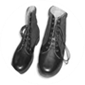 Footwear intended to treat or compensate for the impaired body functions or body structures of a person's leg, ankle and foot☐Lower limb orthoses17Foot abduction braces/ Club foot braces/splints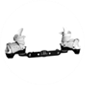 Device used in the treatment of club foot☐Lower limb orthoses18Ankle Foot Orthoses (calliper/brace) (AFO)06.12.06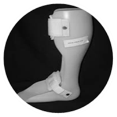 Orthosis that encompasses the ankle joint and the whole or part of the foot☐Lower limb orthoses19Knee orthoses (calliper/brace) (KO)06.12.09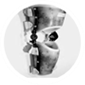 Orthosis that encompasses/supports the knee joint☐Lower limb orthoses20Knee ankle foot orthoses (calliper/brace) (KAFO)06.12.12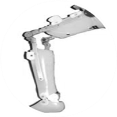 Orthosis that encompasses the knee and ankle joints and the foot☐Upper limb orthoses21Hand splints (cock-up/wrist immobilizer)06.06.12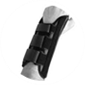 Used to stabilize (immobilize) the wrist and hand in the desired position to rest the joint, tendons, ligaments or maintain a certain bone alignment☐Upper limb orthoses22Static wrist-hand orthoses (WHO) /splints06.06.12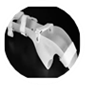 Orthosis that encompasses the wrist joint and the hand to maintain functional position of the hand and prevent wrist and hand deformities☐Upper limb orthoses23Shoulder slings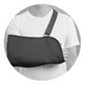 A sling is a bandage used to support an injured arm☐Spinal orthoses24Thoraco-lumbo-sacral orthoses/brace06.03.09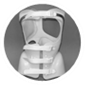 Orthosis that encompasses the whole or part of the thoracic, lumbar and sacro-iliac regions of the trunk☐Spinal orthoses25Cervical orthoses06.03.12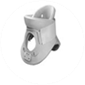 Orthosis that supports the whole or part of the cervical spine☐Lower limb prostheses26Below knee lower limb prosthesis (artificial leg)06.24.09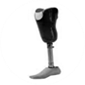 Device that replaces part of the lower limb between the knee joint and the ankle joint after amputation or in cases of limb deficiency (includes trans-tibial, foot prosthesis and partial foot prosthesis) ☐Lower limb prostheses27Above knee  lower limb prosthesis (artificial leg)06.24.15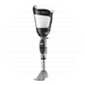 Device that replaces part of the lower limb between the hip joint and the knee joint after amputation or in cases of limb deficiency (includes trans-femoral, knee disarticulation and hip disarticulation prosthesis)☐Upper limb prostheses28Trans-humeral (above elbow) upper limb prosthesis (artificial hand)06.18.15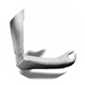 Device that replaces part of the upper limb between the shoulder and elbow joints after amputation or in cases of limb deficiency☐Upper limb prostheses29Trans-radial (below elbow) upper limb prosthesis (artificial hand)06.18.09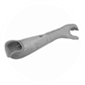 Device that replaces part of the upper limb between the wrist and elbow joints after amputation or in cases of limb deficiency ☐Special devices for children with  developme-ntal delays30Adjustable walkers for children 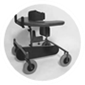 Assists children with any kind of developmental delays  to walk☐Special devices for children with  developme-ntal delays31Table/seating frames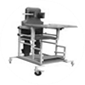 Specially designed seat and desk for children with any kind of developmental delay for seating and standing ☐Special devices for children with  developme-ntal delays32Adjustable standing frames04.48.08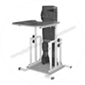 Standing frame that provides angle adjustable supine and prone full body support option for children with range of mobility and developmental delay☐2. Vision2. Vision2. Vision2. Vision2. Vision2. VisionAreaName of Product(ISO Code)Name of Product(ISO Code)ExplanationExplanationSpectacles33Spectacles for short distance/Reading glasses 22.03.06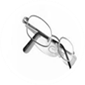 Eyeglasses that help correct close-range vision issues for selected fixed power range☐Spectacles34Spectacles for long distance 22.03.06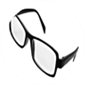 Distance glasses focus on things that are further away in positive selected power grades☐Spectacles35Eyeglasses for low vision22.03.06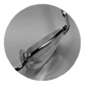 Special glasses for Gross magnification (of selected positive power)☐Magnifying devices36Magnifying glasses22.03.09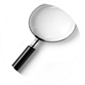 convex lens that is used to produce a magnified image of an object☐Magnifying devices37Hand-held digital magnifiers22.03.18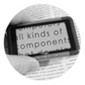 portable systems that display an enlarged image of a close object captured by a video camera☐Magnifying devices38Pc Magnifiers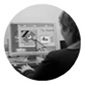 Magnification and screen reading software for the visually impaired and helps countless individuals  Some features Color Enhancement Transition Effects- Smooth Mouse Pointers☐Tactile sticks39White canes (folding or non-folding)12.39.03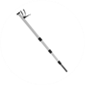 Devices for navigation or identification of the surroundings used by a person with a visual impairment☐Interactiveproducts40Refreshable braille displays22.39.05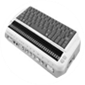 Electro-mechanical device for displaying braille characters, usually by means of round-tipped pins raised through holes in a flat surface☐Interactiveproducts41Text to speech software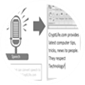 Software that reads selected text☐Interactiveproducts42Screen readers22.39.12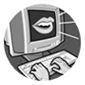 Software that interprets what is being displayed on the screen and presents it to the user with text-to-speech, sound icons, or a Braille output☐Interactiveproducts43Screen Reader for Smart Phone/tablet 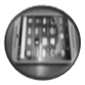 Communication device with screen reading software also used for reading books and newspaper and also for GPS based navigation.☐Products for writing44Portable braille note takers22.12.21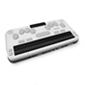 Portable devices that use either a Braille or keyboard for input and voice and/or refreshable Braille for output☐Products for writing45Braille Printers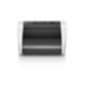 Printer that generates Braille embossed paper documents☐Products for writing46Braille writing equipment22.12.12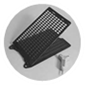 Devices for manual Braille input entry for producing Braille onto paper☐Products for writing47Braille translation software22.39.12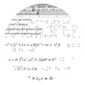 Braille translation software converts electronic files into Braille☐Products for writing48Automatic Speech Recognition software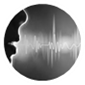 Software for transcription of spoken language into readable text on a screen in real time☐Talking devices49Talking calculators22.15.06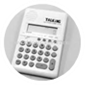 Calculating device that presents calculations in sounds ☐Talking devices50Talking/touching watches22.27.12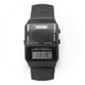 Timekeeping device that presents the time as sounds ☐3. Hearing3. Hearing3. Hearing3. Hearing3. Hearing3. HearingAreaName of Product(ISO Code)Name of Product(ISO Code)ExplanationExplanationHearing aids51Body worn hearing aids22.06.06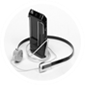 Device worn attached to the person's clothes or hanging around her/his neck that amplifies sound☐Hearing aids52Behind the ear hearing aids22.06.15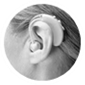 Devices worn behind the ear to amplify sound.☐Hearing aids53In the ear or in the canal  hearing aids22.06.12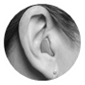 Partial or completely in the canal. Devices worn in the ear or in the year canal to amplify sound.☐Hearing aids54Hearing aid rechargeable batteries and chargers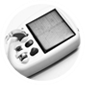 Devices to re-charge hearing aid batteries using  electric/solar power ☐Communica-tion products55Amplified telephones22.24.03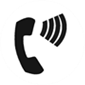 Type of telephone that is designed to amplify sound for people with a hearing impairment☐Communica-tion products56Video communication devices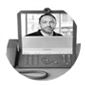 Device that allows for interaction achieved by means of a video link☐Communica-tion products57Text to Text Communication Device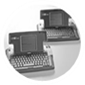 Wired/wireless (often battery operated) real time text-to-text communication among 2 - 4 people☐Communica-tion products58Device/software for gesture to voice technologies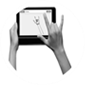 Sign language is converted into speech and speech into text or sign language☐Communica-tion products59DeafBlind Communicator (DBC)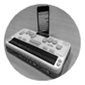 Consists of a Braille note-taker linked by Bluetooth to a mobile phone☐Signalling products60Doorbell indicators22.27.03 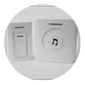 Flashing device activated when doorbell rings☐Signalling products61Fire and smoke alarm signallers22.27.09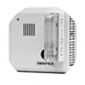 Flashing strobe light and/or a vibrating pad that can be placed under the pillow which activate when the smoke alarm sounds☐Signalling products62Vibrating multi-sound wrist bracelets22.27.09 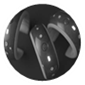 Notifies user with vibrations when different sounds are detected (e.g. telephone, doorbell, baby-cry, etc.)☐Other products63Captioning TVs22.18.21 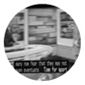 Audio portion of the television program is converted into written words, which appear in a window on the screen.☐Other products64Automatic speech recognition in captioning systems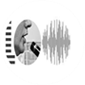 Auditory information picked-up by an ASR is translated into text and displayed for the deaf user☐4. Communication4. Communication4. Communication4. Communication4. Communication4. CommunicationAreaName of Product(ISO Code)Name of Product(ISO Code)ExplanationExplanationNon-electronic AAC65Communication boards/books22.21.03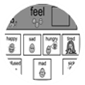 Communication displays consisting of photographs, symbols, words/letters or a combination of all three☐Non-electronic AAC66Communication cards22.21.03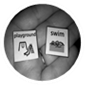 Users point to the picture representing need or exchange picture for object depicted☐Electronic AAC67Face-to-face communication software22.21.12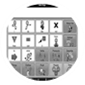 Software for direct communication - based on symbols or text - which supplements or replaces speech or verbal communication ☐Electronic AAC68Symbols generating software 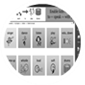 Enables the creation of individualised low/no technology communication tools (i.e. communication boards/books/cards)☐Electronic AAC69 AAC apps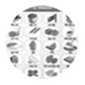 Augmentative and Alternative Communication (AAC) application for SMART phones to facilitate communication☐Accessories70Head mouse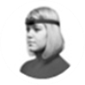 Helps paralyzed people interact with computers, using head movements to perform common operations such as typing, copying and pasting☐Accessories71Head-mouth sticks24.18.15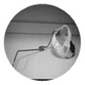 Accessory mounted to the head or mouth used as a keyboard aid, a pencil holder, accessing a communication board or for turning pages ☐Accessories72Keyboard and mouse emulation software22.36.18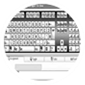 Software that reproduces the keyboard on the device screen and/or allows control of mouse pointer movement and/or click functions.☐5. Cognition5. Cognition5. Cognition5. Cognition5. Cognition5. CognitionAreaName of Product(ISO Code)Name of Product(ISO Code)ExplanationExplanationMultiple uses73Personal Digital Assistants (PDA)22.33.06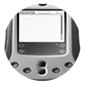 Computers that can be powered with batteries and thus can be used anywhere - includes mobile phones such as smartphones and tablets☐Memory Aids74Recorders (Dictaphone)22.18.08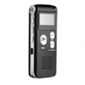 Portable devices that can record, store, and replay audible information to facilitate the recall of facts or appointments☐Memory Aids75Watch with pre-programmed task reminders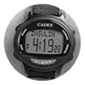 Watch that can be programmed by user or by carers with audible alarms or text messages that bring the user attention to a task ☐Memory Aids76Pill organizers04.19.04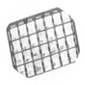 Special container for storing scheduled doses of one's medications to keep track of whether or not the user has taken the medication☐Time devices 77Visual timers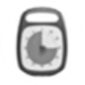 Operated by the user or support person to enable the user to stay on task, complete task on time, wait without anxiety among many other uses☐Time devices 78Time orientation products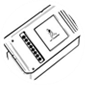 Products that support orientation in time (year, season, month, date, weekday, part of day, clock-time).☐Time devices 79Time management products22.27.15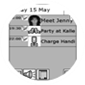 Products that support ordering events in chronological sequence and allocating amounts of time to events and activities.☐Locator devices80Portable GPS trackers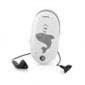 Small portable GPS devices that come in different shapes and sizes and are powered by batteries☐Locator devices81GPS locator watch/locator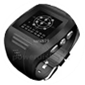 GPS tracking device integrated in watch or in another object that can be carried ☐Locator devices82Item locators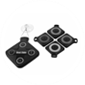 Devices that can help locate commonly mislaid items in the home such as keys, wallets, glasses case etc. or warn user when any tagged items have wandered outside of a user-set boundary☐Navigation devices83Portable navigation aids12.39.06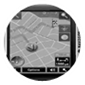 Product that supports users to walk from one location to another☐Navigation devices84Portable travel aids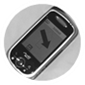 Product that supports user to travel from one location to another, with route data and information on public transportation services, payments and outdoor navigation☐Communi-cation and language tools85Simplified mobile phones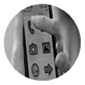 Easy to use mobile phones i.e. easy interface, big buttons for facilitating calling or texting, etc.☐Communi-cation and language tools86Word completion programs22.12.24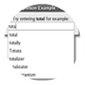 Programs that predict whole words on the basis of the first few letters typed by the user☐Communi-cation and language tools87Picture based navigation software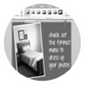 Takes through pre-programmed daily-living tasks, step-by-step using pictures for each step☐Alarms88Personal emergency alarm systems22.27.18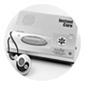 Device either operated by the user or activated automatically in case of personal emergency to notify the user or obtain help from another individual or service☐Alarms89Fall detectors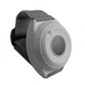 Fall detectors are worn by the person and will trigger an alert to a carer if an impact is detected and/or the person remains in a lying position. The device then sends an alarm signal to a carer or monitoring centre☐Alarms90Medical Alert ID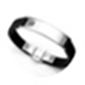 Smart ID allows for communication of medical conditions and emergency contact information☐6. Environment6. Environment6. Environment6. Environment6. Environment6. EnvironmentAreaName of Product(ISO Code)Name of Product(ISO Code)ExplanationExplanationHandrails and grab bars91Handrails and support rails18.18.03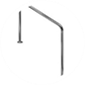 Bars, usually cylindrical, attached to a wall, floor or other stable structure that provide the means for a person to support or stabilize himself☐Handrails and grab bars92Grab bars and handgrips (fixed or removable)18.18.06 / 18.18.10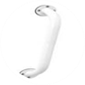 Straight or angled bars that provide support to a person while changing position, standing or walking☐Assistive products for washing93Shower chairs09.33.03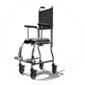 Waterproof chair/stool with or without castors that support seating in the shower. It may include armrests, adjustable height legs, and reclining facilities.☐Assistive products for washing94Bath/shower seats09.33.03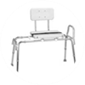 Devices for supporting sitting during bathing or showering☐Assistive products for toileting95Toilet seat raisers09.12.15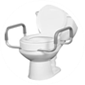 Raised toilet seats that can easily be removed from the WC pan☐Assistive products for toileting96Commode chairs09.12.03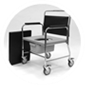 Chairs, with or without castors, with a built-in collection receptacle used for toileting away from the bathroom☐Beds97Pressure relief mattress 04 33 06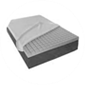 prevent pressure injuries by dispersing pressure away from bone protrusions ☐Wheelchair accessories98Pressure relief cushions04.33.03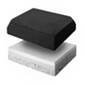 Device for tissue integrity through redistribution of the load on the buttocks☐Wheelchair accessories99Portable ramps18.30.15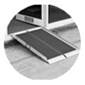 Moveable sloping surfaces that bridge a limited gap between two levels☐Wheelchair accessories100Sliding boards, sliding mats and turning sheets12.31.03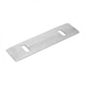 Devices for changing position or direction of a person sitting or lying, using sliding techniques.☐